/ – Vom Ausbau verschiedener Mehrweg-Lösungen bis hin zur Förderung der Fahrrad-Nutzung: Edeka Südwest hat sich zum Ziel gesetzt, nicht nur das eigene Wirtschaften kontinuierlich nachhaltiger auszurichten, sondern auch Kundinnen und Kunden sowie Mitarbeitenden Anregungen für ein nachhaltigeres Handeln zu geben. Im vergangenen Jahr wurde u. a. ein Wettbewerb für Mitarbeitende durchgeführt. Den fünf Gewinnerinnen und Gewinnern überreichte Caroline Wilkens, Vorständin Edeka Südwest, nun die Preise, darunter ein neues E-Bike.Zum Start erhielten alle Mitarbeitenden eine Tasche mit Trinkflasche, Kühltuch zum Joggen, Mehrwegnetzen für den nachhaltigeren Lebensmitteleinkauf und vielen Informationen rund um eine bewusstere Lebensweise. Dann hieß es: Mitmachen und Punkte sammeln. Diese gab es u. a. für die Teilnahme an der Aktion Cent-Spende. Dabei spenden Mitarbeitende den Cent-Betrag nach dem Komma ihrer monatlichen Lohnabrechnung und unterstützen pro Jahr etwa 20 gemeinnützige Organisationen und Aktionen im Jahr. Auch die Teilnahme am Spendenlauf des Unternehmens oder der Aktion „Mit dem Rad zur Arbeit“ wurde mit Punkten belohnt. Seit einigen Jahren bietet Edeka Südwest ihren Mitarbeitenden außerdem an, im Rahmen des Corporate Volunteerings während der Arbeitszeit ehrenamtlich tätig zu sein. Auch das zählte zum Wettbewerb.E-Bike geht an Pia Abel aus HerrenbergEin neues E-Bike und damit den Hauptgewinn sicherte sich Pia Abel aus der Abteilung Aus- und Weiterbildung. Den passenden Helm samt Schloss gab es vom Zweiradexperten Evers aus Offenburg obendrauf. Auf den Plätzen zwei bis fünf folgten ihr Katharina Böttger (Aus- und Weiterbildung), Björn Jonas (IT), Eliane Elbl (Vertrieb) und Harald Joost (Wareneingang Frischdienst). 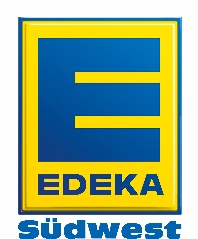 